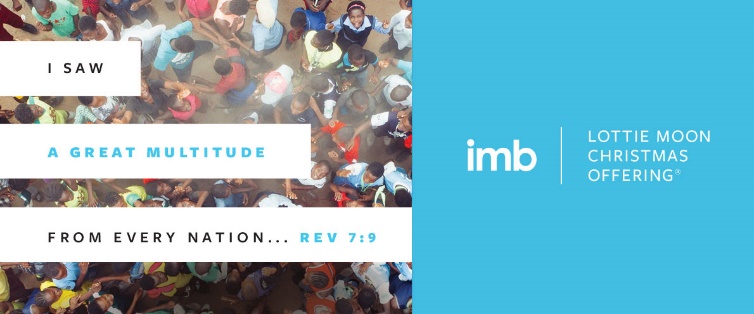 We will be receiving the Lottie Moon Christmas Offering throughout the month of December.______________________________________________________________________________________________________________AWANA NEWS     AWANA will meet December 29th.   (There will be NO AWANA on December 22nd - Christmas Play presentation).       AWANA Clubbers…save the date!  January 1st  - Skating Party at Kate's Skate.  The time of day is yet to be determined, so watch bulletins for more details. _______________________________________________________St. Jude’s CHRISTMAS CARD RECYCLEIf you want to RECYCLE your Christmas card fronts (we cannot accept  Hallmark, American Greetings or Disney due to copyright laws) through St. Jude’s recycled card program in their effort to provide teens with life and work skills, please drop off in the recycle cards box in the vestibule during the month of January.   Thank you, WMU_______________________________________________________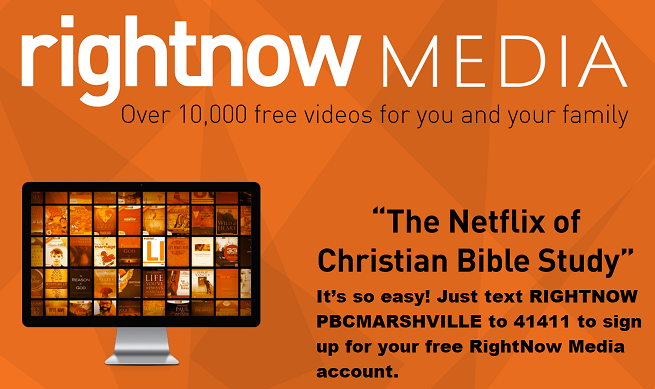 Children’s Christmas Play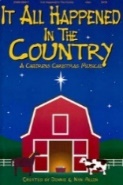      It All Happened in the CountryDATE: Sunday, December 22nd  TIME:  6:00 PMEveryone, please bring finger foods for fellowship following the play.______________________________________________________Christmas Eve ServiceTuesday, December 24th at 7:00 PM in the Sanctuary______________________________________________________WMU Christmas Card Delivery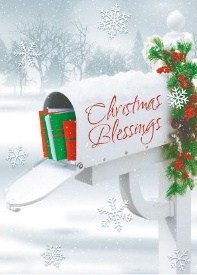 Our WMU Ladies will “deliver” Christmas Cards again this year to raise money for Lottie Moon.  UPDATED Lists are available for pick up in the vestibule.  Please turn in your alphabetically sorted cards by Wednesday, December 18th.  Cards will be ready to pick up on Sunday, December 22nd.  Thank you______________________________________________________The following gave gifts to thePhiladelphia Baptist Church Building Fund In Memory of Ann GriffinPeggy B. Little Ray & Katie Booker______________________________________________________No Children’s Choir practice on Sunday, December 29th. ______________________________________________________Wi-Fi InformationSanctuary Network Name:  WIN_504629; Password:  rxz8p7h6fb Fellowship Hall Network Name:  WIN_700468; Password:  3q7g7kwsc8Family Life CenterNetwork Name:  WIN_505855; Password:  gptz73g2ttOur  Lord’s Day                                         December 22, 2019__________________________________________________Only One Life Will Soon Be Past, Only What’s Done For Christ Will Last.__________________________________________________Morning WorshipPrelude                                                                                            OrganistCall to Worship #CongregationOpening Prayer                                                                                  Pastor                                                            Welcome & Announcements                                                          Pastor                           Fellowship Chorus #Congregation    Fellowship TimeHymn #Congregation Receiving of Tithes and Offerings                                                 Ushers Children’s MessageHymn #Congregation                                                                                   Choir                          “”Scripture                               PastorSermon                              “”                       PastorInvitation Hymn #Congregation      Benediction                                                                                        Pastor_______________________________________________________Evening WorshipPrelude                                  	                                                OrganistCall to Worship #CongregationOpening Prayer                   	                                                    Pastor       Welcome and Announcements                                                      PastorHymn #CongregationScripture                          Pastor
Sermon                         “”                        Pastor   
Benediction                                                                                        Pastor_______________________________________________________NEW LINK INFORMATIONKathy Brock, AWANA Missionary, Donation link is:https://www.awana.org/missionary/kathy-brock_______________________________________________________R. Caroll Anthony, Pastor     Jeff Jenkins, Youth Minister            Richard Taylor, Music Minister        Linda Day, Pianist          Melba Zimmerman, Organist & Treasurer                                 Sheri Autry Rodgers, SecretaryWelcome VisitorsYour presence today is a blessing.  Thank you for choosing to worship with us.  Please fill out a visitor card and place it in the offering plate or hand it to the Pastor.  We pray your visit today meets your spiritual needs and you will choose to come again.  God Bless You._______________________________________________________Opportunities of the WeekSunday         2020 Offering Envelopes are ready for pick up in the vestibule.  If you need envelopes or do not see yours, please contact the church office at 704-624-5121.  Thank you.    Christmas Cards available for pick up.              Please bring finger foods.  Drinks will be provided.  Thank you.       9:30 AM      Prayer Time   10:00 AM      Sunday School    11:00 AM      Morning Worship4:00-4:45 PM Children’s Play Practice       6:00 PM      Children’s Christmas Play & Fellowship to follow. Please bring finger foods.  Thank you.Tuesday        7:00 PM    Christmas Eve ServiceWednesday    No Services/ClassesNext Sunday    _______________________________________________________Stewardship/Enrollment Report:  December 15, 2019Weekly Required:  $ 7,302.42; Weekly Received:  $ 7,703.81 Requirement to Date:  $        Received to Date:   $ Sunday School Enrollment:  239; Present: 126 AWANA/Youth Present:  55_______________________________________________________Deacon of the Week:  Jason Lowery Next Week:   Prayer ListNew:  Dallas Christy Mabe, Unspoken requestsMonroe Square, Brookdale:  Eugenia Smith   On Going:  Robin Aldridge, Helen Anthony, Sherrie Anthony, Chelsea Autry, Alisha Bell, Kim Cattie, Matthew Collier, Julia Crain, Dennis Doukas, Mary Doukas, Aaron Duke, Jack Ellison, Loree Evans, Joyce Faircloth, Paul & Lavonne Floyd, Annie Griffin, Wayne Griffin-Mint Hill, Barry Hilton, Shelby Hendrickson, Bill Johnson, Barbara Jenkins, Deann Jenkins, Jamie Jenkins, Mary Paula Keith, Charles Knight, Sherry Lane, Teresa Lowery, Bill McLaurin, John McManus, Nellie Moore, Mavis Moree, JoAnne Mucci, Wilma & Vann Parker, Christi Phillips, Ralph Pope, Rick Pressley, Carter Price, Elaine Price, Virginia Rollins, Shirley Rorie, Peggy Rushing, Laura Sims, Butch Smith, Ona Ruth Smith, J. T. Starling, Ashtin Stutts, Richard Sexton, Eugenia Smith, Donald Tyner, Brent Vaughn, Hunner Wallace, Patricia Wallace, Thomas Wallace, Tim Williams, Billy Ray Woodward Military:  David BoothPlease contact our church office to update the Prayer list.  _______________________________________________________Children’s Church Workers  Children’s Church is for ages 2 to 5 years old.2 & 3 Year Old’s Class                                   4 & 5 Year Old’s ClassToday:  Skyla Anderson & Luisa Price        Next Week:  _______________________________________________________Children’s Devotion Class (1st – 3rd Grades)(Class meets during Children’s Church.)Devotion Class will start back in January._______________________________________________________Wednesday Night Mission Friends VolunteersThis week:  No Class Next Wednesday:  __________________________________________________AWANA Meal VolunteersToday:  No AWANA Club;  Next Week:  